Прокуратура Алтайского 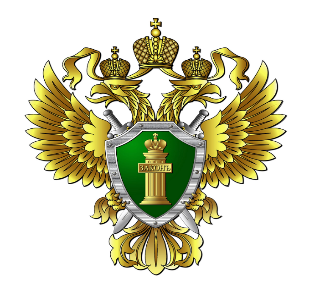 края информируетО МЕРАХ СОЦИАЛЬНОЙ ПОДДЕРЖКИМНОГОДЕТНЫХ СЕМЕЙВ АЛТАЙСКОМ КРАЕМНОГОДЕТНАЯ СЕМЬЯ – СЕМЬЯ, ИМЕЮЩАЯ ТРЕХ И БОЛЕЕ ДЕТЕЙ.Статус многодетной семьи устанавливается бессрочно.Меры социальной поддержки предоставляются многодетной семье, имеющей трех и более детей, не достигших возраста 18 лет или возраста 23 лет при условии их обучения в образовательной организации по очной форме.Обеспечение школьной и спортивной одеждой учащихся 1 – 11 классов в виде денежной выплаты: 7500 руб. – на первоклассников, 5000 руб. – на учащихся 2 – 11 классов;30% компенсация расходов на оплату ЖКУ;Социальная догазификация – до 100 тыс. рублей;Социальный контракт: 14991 руб. – помощь в поиске работы; до 350 тыс. руб. – помощь на открытие собственного дела; до 200 тыс. руб. – предоставление возможности ведения ЛПХ;Единое пособие на детей и беременных женщин: 6975 руб., 10481,25 руб., 13975 руб. (50, 75 и 100 % прожиточного минимума);Улучшение жилищных условий и предоставление земельных участков с необходимой инфраструктурой;Бесплатный проезд для школьников в общественном транспорте;Бесплатное предоставление детям до 6 лет лекарств по рецептам врачей;Бесплатное горячее питание в школах и СПОО;Первоочередное предоставление в летний период путевок в загородные лагеря отдыха детей и их оздоровления;Первоочередное зачисление детей в детские сады;Компенсация родительской платы за детский сад;Бесплатное посещение краевых и муниципальных музеев и выставок.ОРГАНЫ, ПРЕДОСТАВЛЯЮЩИЕМЕРЫ СОЦИАЛЬНОЙ ПОДДЕРЖКИМеры поддержки, указанные в следующих пунктах, назначаются:п. 1-4 – Управления социальной защиты населения по месту жительства;п. 5 – Социальный Фонд России (Отделение по Алтайскому краю);п. 6 – 7 – Администрации городов и районов;п. 8 – Поликлиники по месту регистрации (проживания ребенка);п. 9 – 12 – Комитеты по образованию городов и районов;п. 13 – Краевые и муниципальные учреждения культуры.ВЫПЛАТЫ МНОГОДЕТНЫМ СЕМЬЯМ:ЕДВ при рождении третьего ребенка или последующих детей до достижения ребенком трех лет – 13975 руб.;Ежемесячное пособие на ребенка – 897 (15% р.к.) или 975 руб. (25% р.к.)Ежегодная выплата на школьные нужды – 1000 руб.;Ежегодная денежная выплата на обеспечение детей одеждой в случае рождения в семье одновременно троих и более детей – 3000 руб.;Компенсационная выплата взамен предоставления земельного участка в собственность бесплатно многодетным семьям, в составе которых пять и более детей – 200 тыс. руб.;Компенсация на погашение ипотеки при рождении третьего или последующих детей – до 450 тыс. рублей.МАТЕРИНСКИЙ КАПИТАЛ:Федеральный материнский капитал – 833 тыс. руб., региональный – 83,8 тыс. руб. (296 тыс. руб. – при рождении одновременно троих детей, 367 тыс. руб. – при рождении одновременно четверых и более детей);Денежная выплата из средств регионального материнского капитала – 13975 руб.ДЕНЕЖНЫЕ ПООЩРЕНИЯ ПРИ ПОЛУЧЕНИИ ГОСУДАРСТВЕННЫХ НАГРАД:Звание «Мать-Героиня» - 1 млн. руб.;Орден «Родительская слава» - 500 тыс. руб.;Медаль Ордена «Родительская слава» - 200 тыс. руб.;Единовременное денежное поощрение лиц, награждаемых Орденом «Родительская слава» - 25 тыс. руб.;Единовременное денежное вознаграждение одному из родителей, удостоенных медали Алтайского края «Родительская слава» - 15 тыс. руб.ПРОКУРАТУРА АЛТАЙСКОГО КРАЯ